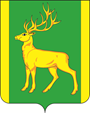 РОССИЙСКАЯ ФЕДЕРАЦИЯИРКУТСКАЯ ОБЛАСТЬАДМИНИСТРАЦИЯ МУНИЦИПАЛЬНОГО ОБРАЗОВАНИЯКУЙТУНСКИЙ РАЙОНПОСТАНОВЛЕНИЕ«28» июня 2023 г.                                р.п. Куйтун                                                               №     544 -пО внесении изменений в муниципальную программу муниципального образования Куйтунский район "Поддержка малого бизнеса" на 2019 – 2024 годы, утвержденную постановлением администрации муниципального образования Куйтунский район от 11 июля 2018 г. № 374-пВ связи с предоставлением преференций отдельным категориям субъектов малого и среднего предпринимательства, в целях реализации подпункта 5 пункта 9 статьи 3 Закона Иркутской области от 4 мая 2022 года № 27-ОЗ «Об отдельных вопросах размещения нестационарных торговых объектов на территории Иркутской области» ,  в соответствии с Бюджетным кодексом Российской Федерации от 31.07.1998 г. № 145-ФЗ, Порядком разработки, реализации и оценки эффективности реализации муниципальных программ муниципального образования Куйтунский район, утвержденным постановлением администрации муниципального образования Куйтунский район 18.04.2014 г. № 265-п, руководствуясь ст. 37, 46 Устава муниципального образования Куйтунский район, администрация муниципального образования Куйтунский районП О С Т А Н О В Л Я Е Т:Внести в постановление администрации муниципального образования Куйтунский район от 11 июля 2018 г. № 374-п «Об утверждении муниципальной программы муниципального образования Куйтунский район "Поддержка малого бизнеса" на 2019 – 2024 годы, (далее Программа) следующие изменения:1.1. Наименование постановления изложить в новой редакции:«Об утверждении муниципальной программы “Поддержка малого бизнеса” на 2019 - 2026 годы».1.2. Часть 1 постановления изложить в новой редакции:«1. Утвердить муниципальную программу “Поддержка малого бизнеса" на 2019 - 2026 годы». (Приложение 1)».1.3. Часть 2 постановление изложить в новой редакции:«2. Администрации муниципального образования Куйтунский район ежегодно предусматривать в бюджете муниципального образования Куйтунский район финансирование реализации муниципальной программы муниципального образования Куйтунский район "Поддержка малого бизнеса" на 2019 - 2026 годы».Внести в муниципальную программу муниципального образования Куйтунский район "Поддержка малого бизнеса" на 2019 - 2024 годы, утвержденную постановлением администрации муниципального образования Куйтунский район от 11 июля 2018г. № 374-п (далее Программа) следующие изменения:1.4. Наименование муниципальной программы Приложения 1 Муниципальная программа муниципального образования Куйтунский район "Поддержка малого бизнеса" на 2019 - 2024 годы» изложить в новой редакции:«Муниципальная программа муниципального образования Куйтунский район «Поддержка малого бизнеса» на 2019 - 2026 годы». 1.5. Наименование части 1 Паспорт муниципальной программы «Паспорт муниципальной  программы муниципального образования Куйтунский район «Поддержка малого бизнеса» на 2019 – 2024» годы изложить в новой редакции:«1.Паспорт муниципальной  программы муниципального образования Куйтунский район «Поддержка малого бизнеса» на 2019 - 2026 годы». 1.6. Раздел 1 «Паспорт муниципальной  программы муниципального образования Куйтунский район "Поддержка малого бизнеса" на 2019 - 2026 годы»  Приложения 1 к постановлению администрации муниципального образования Куйтунский район муниципальной программы "Поддержка малого бизнеса" на 2019 - 2026 годы изложить в новой редакции (Приложение 1).1.7. Абзац 3 раздела 5 «Объем и источники финансирования муниципальной программы»  изложить в новой редакции:«Отдел развития потребительского рынка,малого бизнеса,сферы труда администрации муниципального образования Куйтунски район-ответственный исполнитель программы осуществляет управление реализацией программы, в том числе:»1.8. Таблицу раздела 5 «Объем и источники финансирования муниципальной  программы» изложить в новой редакции:1.9. Абзац 1 раздела 6 «Ожидаемые результаты реализации муниципальной программы» изложить в новой редакции: «Показатели результативности муниципальной программы представлены в приложении 2 к настоящей программе. Реализация мероприятий программы к 2026 году позволит увеличить долю среднесписочной численности работников (без внешних совместителей) малых и средних предприятий в среднесписочной численности работников (без внешних совместителей) всех предприятий и организаций до 22,7 % количество реализованных проектов СМСП с учетом поддержки до 2.»1.10. «Приложение 1  Муниципальной программы муниципального образования Куйтунский район «Поддержка малого бизнеса» на 2019-2024 годы» «Система мероприятий программы» изложить в новой редакции (Приложение 1).1.11.«Приложение 2 Муниципальной программы муниципального образования Куйтунский район «Поддержка малого бизнеса» на 2019-2024 годы» «Показатели результативности муниципальной программы»  изложить в новой редакции (Приложение 2).       2. Начальнику организационного отдела управления по правовым вопросам, работе с архивом и кадрами   администрации муниципального образования Куйтунский район Кушнеровой О.М.:      -разместить настоящее постановление в сетевом издании «Официальный сайт муниципального образования Куйтунский район» в информационно-телекоммуникационной сети «Интернет»   куйтунскийрайон.рф; внести информацию справку на сайте о внесении изменений.       3. Управляющему делами администрации муниципального образования Куйтунский район Чуйкиной И.В.:- опубликовать данное постановление в газете «Вестник Куйтунского района»        4. Начальнику архивного отдела управления по правовым вопросам, работе с архивом и кадрами администрации муниципального образования Куйтунский район Хужеевой Е.В.:             -внести информационную справку в оригинал постановления администрации муниципального образования Куйтунский район от 11 июля 2018 года № 374-п о внесении изменений.    5. Настоящее постановление вступает в силу после его официального опубликования.         6. Контроль за исполнением настоящего постановления оставляю за собой.Мэрмуниципального образованияКуйтунский район                                                                                              А.А.Непомнящий Приложение 1                                 к постановлению администрации                                                             муниципального образования                                         Куйтунский район                                                                  «28» июня  2023г.  №  544-пМУНИЦИПАЛЬНАЯ  ПРОГРАММАмуниципального образования Куйтунский район "Поддержка малого бизнеса" на 2019 - 2026 годы.1.ПАСПОРТмуниципальной  программы
муниципального образования Куйтунский район "Поддержка малого бизнеса" на 2019 - 2026 годыПриложение 1к постановлению администрации муниципального образования Куйтунский район от «28» июня 2023 г.№ 544_-пСистема мероприятий программыПриложение 2 к постановлению администрации муниципального образования Куйтунский район от «28» июня 2023 г.№ 544-пПоказатели результативности муниципальной программыИсточник финансированияИсточник финансированияИсточник финансированияОбъем финансирования, тыс. руб.Объем финансирования, тыс. руб.Объем финансирования, тыс. руб.Объем финансирования, тыс. руб.Объем финансирования, тыс. руб.Объем финансирования, тыс. руб.Объем финансирования, тыс. руб.Источник финансированияИсточник финансированияИсточник финансированияза весь период реализации муниципальной программыв том числе по годамв том числе по годамв том числе по годамв том числе по годамв том числе по годамв том числе по годамИсточник финансированияИсточник финансированияИсточник финансированияза весь период реализации муниципальной программы2019 год2020 год2021 год2022 год2023 год2024 год2025год2026год1112345678910Муниципальная программаМуниципальная программаМуниципальная программаМуниципальная программаМуниципальная программаМуниципальная программаМуниципальная программаВсего, в том числе:Всего, в том числе:Всего, в том числе:437694336300715785785785Областной бюджетОбластной бюджетОбластной бюджет000000000Районный бюджет Районный бюджет Районный бюджет 2990,5659181,500500550550550Иные источникиИные источникиИные источники1385,5284181,500215235235235N п/пНаименование характеристик муниципальной программыСодержание характеристик муниципальной программы1231.Правовое основание разработки муниципальной программыСт. 179 Бюджетного кодекса Российской Федерации, Федеральный закон от 24 июля 2007 года N 209-ФЗ "О развитии малого и среднего предпринимательства в Российской Федерации",   Порядок разработки, реализации и оценки эффективности реализации муниципальных программ муниципального образования Куйтунский район, утвержденный постановлением администрации муниципального образования Куйтунский район 18.04.2014 г. № 265-п2.Ответственный исполнитель муниципальной программыОтдел развития потребительского рынка,малого бизнеса,сферы труда  администрации муниципального образования Куйтунский район. 3.Соисполнители муниципальной программыНет4.Цель муниципальной программыПовышение конкурентоспособности СМСП на внутреннем, межрегиональном рынках. 5.Задачи муниципальной программыСоздание благоприятных условий для развития малого и среднего предпринимательства на территории Куйтунского района .6.Подпрограммы муниципальной программыНет7.Сроки реализации муниципальной программы2019-2026 годы8.Объем и источники финансирования муниципальной программыОбщий объем финансирования –   4376 тыс. руб.,  из них:Источники: 	            2019     2020     2021    2022   2023       2024  2025   2026- из областного бюджета  0          0          0          0         0            0      0           0- из районного бюджета 659      181,5     0          0      500         550   550    550 - из иных источников    284       181,5     0           0      215         235     235     2359.Ожидаемые результаты реализации муниципальной программы                                              2019   2020   2021   2022   2023  2024 2025    2026Количество реализованных проектов СМСП с учетом поддержки                         4          1           0         0          2         1        2          22.  Доля среднесписочной численностиработников (без внешних совместителей)малых и средних предприятий в средне-списочной численности работников         22,2   21,9      22,4    22,5      22,5   22,5     22,6    22,7(без внешних совместителей) всех предприятий и организаций (%) 3. Предоставление мест (заключениеДоговора) для размещения нестационарныхТорговых объектов безПроведения торгов субъектамМалого и среднего предпринимательства,являющимися региональнымисельхозпроизводителями,региональнымитоваропроизводителями,реализующим печатную продукцию,а также организациям потребительской кооперации                       N п/пНаименование основных мероприятийНаименование основных мероприятийНаименование основных мероприятийОтветственный исполнитель и соисполнителиОтветственный исполнитель и соисполнителиПериод реализацииПериод реализацииИсточники финансированияИсточники финансированияОбъем финансирования всего, тыс. руб.Объем финансирования всего, тыс. руб.Объем финансирования всего, тыс. руб.в том числе по годамв том числе по годамв том числе по годамв том числе по годамв том числе по годамв том числе по годамСвязь с показателями результативности подпрограммыN п/пНаименование основных мероприятийНаименование основных мероприятийНаименование основных мероприятийОтветственный исполнитель и соисполнителиОтветственный исполнитель и соисполнителиПериод реализацииПериод реализацииИсточники финансированияИсточники финансированияОбъем финансирования всего, тыс. руб.Объем финансирования всего, тыс. руб.Объем финансирования всего, тыс. руб.2019 год2019 год2019 год2020 год2020 год2021 год2021 год2022 год2022 год2023 год2024 год2025 год2026 годСвязь с показателями результативности подпрограммы1222334455566677889910111213141.Задача 1. Создание благоприятных условий для развития малого и среднего предпринимательства на территории Куйтунского районаЗадача 1. Создание благоприятных условий для развития малого и среднего предпринимательства на территории Куйтунского районаЗадача 1. Создание благоприятных условий для развития малого и среднего предпринимательства на территории Куйтунского районаЗадача 1. Создание благоприятных условий для развития малого и среднего предпринимательства на территории Куйтунского районаЗадача 1. Создание благоприятных условий для развития малого и среднего предпринимательства на территории Куйтунского районаЗадача 1. Создание благоприятных условий для развития малого и среднего предпринимательства на территории Куйтунского районаЗадача 1. Создание благоприятных условий для развития малого и среднего предпринимательства на территории Куйтунского районаЗадача 1. Создание благоприятных условий для развития малого и среднего предпринимательства на территории Куйтунского районаЗадача 1. Создание благоприятных условий для развития малого и среднего предпринимательства на территории Куйтунского районаЗадача 1. Создание благоприятных условий для развития малого и среднего предпринимательства на территории Куйтунского районаЗадача 1. Создание благоприятных условий для развития малого и среднего предпринимательства на территории Куйтунского районаЗадача 1. Создание благоприятных условий для развития малого и среднего предпринимательства на территории Куйтунского районаЗадача 1. Создание благоприятных условий для развития малого и среднего предпринимательства на территории Куйтунского районаЗадача 1. Создание благоприятных условий для развития малого и среднего предпринимательства на территории Куйтунского районаЗадача 1. Создание благоприятных условий для развития малого и среднего предпринимательства на территории Куйтунского районаЗадача 1. Создание благоприятных условий для развития малого и среднего предпринимательства на территории Куйтунского района1.1.Поддержка начинающих - гранты начинающим на создание собственного дела`Поддержка начинающих - гранты начинающим на создание собственного дела`Поддержка начинающих - гранты начинающим на создание собственного дела`Отдел развития потребительского рынка,малого бизнеса,сферы трудаОтдел развития потребительского рынка,малого бизнеса,сферы труда2019-20262019-2026Всего:Всего:62562562562562562500000000001,21.1.Поддержка начинающих - гранты начинающим на создание собственного дела`Поддержка начинающих - гранты начинающим на создание собственного дела`Поддержка начинающих - гранты начинающим на создание собственного дела`Отдел развития потребительского рынка,малого бизнеса,сферы трудаОтдел развития потребительского рынка,малого бизнеса,сферы труда2019-20262019-2026ОбластнойОбластной00000000000000001,21.1.Поддержка начинающих - гранты начинающим на создание собственного дела`Поддержка начинающих - гранты начинающим на создание собственного дела`Поддержка начинающих - гранты начинающим на создание собственного дела`Отдел развития потребительского рынка,малого бизнеса,сферы трудаОтдел развития потребительского рынка,малого бизнеса,сферы труда2019-20262019-2026РайонныйРайонный50050050050050050000000000001,21.1.Поддержка начинающих - гранты начинающим на создание собственного дела`Поддержка начинающих - гранты начинающим на создание собственного дела`Поддержка начинающих - гранты начинающим на создание собственного дела`Отдел развития потребительского рынка,малого бизнеса,сферы трудаОтдел развития потребительского рынка,малого бизнеса,сферы труда2019-20262019-2026Иные Иные 12512512512512512500000000001,21.2.Поддержка СМиСП в  реализации проектов в приоритетных сферах деятельностиПоддержка СМиСП в  реализации проектов в приоритетных сферах деятельностиПоддержка СМиСП в  реализации проектов в приоритетных сферах деятельностиОтдел развития потребительского рынка,малого бизнеса,сферы трудаОтдел развития потребительского рынка,малого бизнеса,сферы труда2019-20262019-2026Всего:Всего:37513751375131831831836336300007157857857851,21.2.Поддержка СМиСП в  реализации проектов в приоритетных сферах деятельностиПоддержка СМиСП в  реализации проектов в приоритетных сферах деятельностиПоддержка СМиСП в  реализации проектов в приоритетных сферах деятельностиОтдел развития потребительского рынка,малого бизнеса,сферы трудаОтдел развития потребительского рынка,малого бизнеса,сферы труда2019-20262019-2026ОбластнойОбластной00000000000000001,21.2.Поддержка СМиСП в  реализации проектов в приоритетных сферах деятельностиПоддержка СМиСП в  реализации проектов в приоритетных сферах деятельностиПоддержка СМиСП в  реализации проектов в приоритетных сферах деятельностиОтдел развития потребительского рынка,малого бизнеса,сферы трудаОтдел развития потребительского рынка,малого бизнеса,сферы труда2019-20262019-2026РайонныйРайонный2490,52490,52490,5159159159181,5181,500005005505505501,21.2.Поддержка СМиСП в  реализации проектов в приоритетных сферах деятельностиПоддержка СМиСП в  реализации проектов в приоритетных сферах деятельностиПоддержка СМиСП в  реализации проектов в приоритетных сферах деятельностиОтдел развития потребительского рынка,малого бизнеса,сферы трудаОтдел развития потребительского рынка,малого бизнеса,сферы труда2019-20262019-2026Иные Иные 1260,51260,51260,5159159159181,5181,500002152352352351,2Итого по подпрограмме, в том числе:Итого по подпрограмме, в том числе:Итого по подпрограмме, в том числе:Итого по подпрограмме, в том числе:Итого по подпрограмме, в том числе:Итого по подпрограмме, в том числе:Итого по подпрограмме, в том числе:Итого по подпрограмме, в том числе:4376437643769439439433633630000715785785785областной бюджетобластной бюджетобластной бюджетобластной бюджетобластной бюджетобластной бюджетобластной бюджетобластной бюджет0000000000000000местный бюджетместный бюджетместный бюджетместный бюджетместный бюджетместный бюджетместный бюджетместный бюджет2990,52990,52990,5659659659181,5181,50000500550550550иные источникииные источникииные источникииные источникииные источникииные источникииные источникииные источники1385,51385,51385,5284284284181,5181,50000215235235235Справочно: капитальные расходыСправочно: капитальные расходыСправочно: капитальные расходыСправочно: капитальные расходыСправочно: капитальные расходыСправочно: капитальные расходыСправочно: капитальные расходыСправочно: капитальные расходыПредоставление преференций отдельным категориям субъектов малого и среднего предпринимательства, в целях реализации подпункта 5 пункта 9 статьи 3 Закона Иркутской области от 4 мая 2022 года № 27-ОЗ « Об отдельных вопросах размещения нестационарных торговых объектов на территории Иркутской области», в рамках исполнения поручения Губернатора Иркутской области (протокол совещания от 07.06.2022 года № 06-213/22)Предоставление преференций отдельным категориям субъектов малого и среднего предпринимательства, в целях реализации подпункта 5 пункта 9 статьи 3 Закона Иркутской области от 4 мая 2022 года № 27-ОЗ « Об отдельных вопросах размещения нестационарных торговых объектов на территории Иркутской области», в рамках исполнения поручения Губернатора Иркутской области (протокол совещания от 07.06.2022 года № 06-213/22)Предоставление преференций отдельным категориям субъектов малого и среднего предпринимательства, в целях реализации подпункта 5 пункта 9 статьи 3 Закона Иркутской области от 4 мая 2022 года № 27-ОЗ « Об отдельных вопросах размещения нестационарных торговых объектов на территории Иркутской области», в рамках исполнения поручения Губернатора Иркутской области (протокол совещания от 07.06.2022 года № 06-213/22)Предоставление преференций отдельным категориям субъектов малого и среднего предпринимательства, в целях реализации подпункта 5 пункта 9 статьи 3 Закона Иркутской области от 4 мая 2022 года № 27-ОЗ « Об отдельных вопросах размещения нестационарных торговых объектов на территории Иркутской области», в рамках исполнения поручения Губернатора Иркутской области (протокол совещания от 07.06.2022 года № 06-213/22)Предоставление преференций отдельным категориям субъектов малого и среднего предпринимательства, в целях реализации подпункта 5 пункта 9 статьи 3 Закона Иркутской области от 4 мая 2022 года № 27-ОЗ « Об отдельных вопросах размещения нестационарных торговых объектов на территории Иркутской области», в рамках исполнения поручения Губернатора Иркутской области (протокол совещания от 07.06.2022 года № 06-213/22)Предоставление преференций отдельным категориям субъектов малого и среднего предпринимательства, в целях реализации подпункта 5 пункта 9 статьи 3 Закона Иркутской области от 4 мая 2022 года № 27-ОЗ « Об отдельных вопросах размещения нестационарных торговых объектов на территории Иркутской области», в рамках исполнения поручения Губернатора Иркутской области (протокол совещания от 07.06.2022 года № 06-213/22)Предоставление преференций отдельным категориям субъектов малого и среднего предпринимательства, в целях реализации подпункта 5 пункта 9 статьи 3 Закона Иркутской области от 4 мая 2022 года № 27-ОЗ « Об отдельных вопросах размещения нестационарных торговых объектов на территории Иркутской области», в рамках исполнения поручения Губернатора Иркутской области (протокол совещания от 07.06.2022 года № 06-213/22)Предоставление преференций отдельным категориям субъектов малого и среднего предпринимательства, в целях реализации подпункта 5 пункта 9 статьи 3 Закона Иркутской области от 4 мая 2022 года № 27-ОЗ « Об отдельных вопросах размещения нестационарных торговых объектов на территории Иркутской области», в рамках исполнения поручения Губернатора Иркутской области (протокол совещания от 07.06.2022 года № 06-213/22)Предоставление преференций отдельным категориям субъектов малого и среднего предпринимательства, в целях реализации подпункта 5 пункта 9 статьи 3 Закона Иркутской области от 4 мая 2022 года № 27-ОЗ « Об отдельных вопросах размещения нестационарных торговых объектов на территории Иркутской области», в рамках исполнения поручения Губернатора Иркутской области (протокол совещания от 07.06.2022 года № 06-213/22)Предоставление преференций отдельным категориям субъектов малого и среднего предпринимательства, в целях реализации подпункта 5 пункта 9 статьи 3 Закона Иркутской области от 4 мая 2022 года № 27-ОЗ « Об отдельных вопросах размещения нестационарных торговых объектов на территории Иркутской области», в рамках исполнения поручения Губернатора Иркутской области (протокол совещания от 07.06.2022 года № 06-213/22)Предоставление преференций отдельным категориям субъектов малого и среднего предпринимательства, в целях реализации подпункта 5 пункта 9 статьи 3 Закона Иркутской области от 4 мая 2022 года № 27-ОЗ « Об отдельных вопросах размещения нестационарных торговых объектов на территории Иркутской области», в рамках исполнения поручения Губернатора Иркутской области (протокол совещания от 07.06.2022 года № 06-213/22)Предоставление преференций отдельным категориям субъектов малого и среднего предпринимательства, в целях реализации подпункта 5 пункта 9 статьи 3 Закона Иркутской области от 4 мая 2022 года № 27-ОЗ « Об отдельных вопросах размещения нестационарных торговых объектов на территории Иркутской области», в рамках исполнения поручения Губернатора Иркутской области (протокол совещания от 07.06.2022 года № 06-213/22)Предоставление преференций отдельным категориям субъектов малого и среднего предпринимательства, в целях реализации подпункта 5 пункта 9 статьи 3 Закона Иркутской области от 4 мая 2022 года № 27-ОЗ « Об отдельных вопросах размещения нестационарных торговых объектов на территории Иркутской области», в рамках исполнения поручения Губернатора Иркутской области (протокол совещания от 07.06.2022 года № 06-213/22)1.3.Предоставление мест  (заключение договора) для размещения нестационарных торговых объектов без проведения торгов субъектам малого и среднего предпринимательства, являющимися региональными сельхозпроизводителями, региональными товаропроизводителями, реализующим печатную продукцию, а также организациям потребительской кооперацииПредоставление мест  (заключение договора) для размещения нестационарных торговых объектов без проведения торгов субъектам малого и среднего предпринимательства, являющимися региональными сельхозпроизводителями, региональными товаропроизводителями, реализующим печатную продукцию, а также организациям потребительской кооперации  Комитет по управлению муниципальным имуществом и градостроительству  Комитет по управлению муниципальным имуществом и градостроительству2019-20262019-2026 - - - - -000000000     0     0       000N п/пНаименование показателя результативностиЕд. изм.Базовое значение показателя результативности за 2017 годЗначение показателя результативности по годам реализации муниципальной программыЗначение показателя результативности по годам реализации муниципальной программыЗначение показателя результативности по годам реализации муниципальной программыЗначение показателя результативности по годам реализации муниципальной программыЗначение показателя результативности по годам реализации муниципальной программыЗначение показателя результативности по годам реализации муниципальной программыN п/пНаименование показателя результативностиЕд. изм.Базовое значение показателя результативности за 2017 год2019 год2020 год2021 год2022 год2023 год2024 год2025год2026год1234567891011121.Количество реализованных проектов СМСП с учетом поддержкиединиц0410021222.Доля среднесписочной численности работников (без внешних совместителей) малых и средних предприятий в среднесписочной численности работников (без внешних совместителей) всех предприятий и организаций%22,222,221,922,422,522,522,522,622,73Предоставление мест  (заключение договора) для размещения нестационарных торговых объектов без проведения торгов субъектам малого и среднего предпринимательства, являющимися региональными сельхозпроизводителями, региональными товаропроизводителями,  реализующим печатную, а также организациям потребительской кооперацииединиц000003011